Wrocław,15 lipca 2020Szanowny PanDziekan Okręgowej Izby Radców Prawnychw KrakowieOFERTArealizacji szkolenia on-line przygotowującego aplikantów radcowskich i radców prawnychdo międzynarodowego egzaminu z języka angielskiego prawniczego TOLES FOUNDATION/HIGHERWychodząc naprzeciw stale rosnącemu wśród prawników zapotrzebowaniu na  międzynarodowe, prestiżowe certyfikaty poświadczające profesjonalną znajomość języka angielskiego prawniczego, pragniemy przedstawić propozycję przeprowadzenia dla członków Izby Radców Prawnych w Krakowie profesjonalnego szkolenia  przygotowującego do egzaminu TOLES (Test of Legal English Skills). TOLES jest międzynarodowym egzaminem sprawdzającym znajomość języka prawniczego. Egzamin ten został opracowany przez instytut Global Legal English – organizację członkowską Międzynarodowego Oddziału Stowarzyszenia Prawników w Anglii i Walii.Egzamin przeznaczony jest dla praktykujących prawników, aplikantów i studentów prawa zainteresowanych zdobyciem certyfikatu, który jest rozpoznawalny w międzynarodowym środowisku prawniczym i stanowi potwierdzenie nabycia praktycznych umiejętności z zakresu Legal English. Większość uczelni europejskich wprowadziło zajęcia przygotowujące do egzaminu TOLES na ostatnim roku studiów prawniczych.TOLES zyskuje coraz większą popularność wśród praktyków prawa i jest uznawany przez wiele firm i stowarzyszeń prawniczych (m.in. przez Europejski Bank Centralny, PricewaterhouseCoopers czy Europejski Trybunał Sprawiedliwości). Pozwala ocenić bieżące umiejętności w zakresie Legal English, sprawdza praktyczną, a nie teoretyczną wiedzę, a co istotne - można go zdawać wielokrotnie z coraz lepszymi rezultatami i stanowi on nieodłączny element CV, jako dowód rozwoju zawodowego.Bazując na naszym wieloletnim doświadczeniu zarówno w przygotowywaniu do międzynarodowych egzaminów prawników praktyków jak i studentów prawa oraz  w  administrowaniu i przeprowadzaniu tychże egzaminów, niniejszym składamy  na ręce Pana Dziekana propozycję precedensowego w skali kraju przedsięwzięcia.Oferujemy kompleksowe działania w zakresie:zorganizowania i przeprowadzania w trybie on-line wspomnianego wyżej szkolenia dedykowanego członkom Izby Radców Prawnych w Krakowie– vide poniżej Nasza Oferta -  a po jego zakończeniu również zorganizowania i przeprowadzenia egzaminu TOLES dla wszystkich uczestników szkolenia.Kim jesteśmy? PROFIL - Profesjonalne Szkolenia Językowe dla PrawnikówDziałamy od 2002 roku i zrzeszamy starannie wyedukowanych pasjonatów lingwistyki angielskiej, w tym praktykujących prawników-anglistów i prawników-tłumaczy przysięgłych. W latach 2002-2005 wykładowcy ProFIL ściśle współpracowali z Departamentem Współpracy Międzynarodowej w Ministerstwie Sprawiedliwości, tworząc i prowadząc rozbudowane szkolenia językowe dla prokuratorów i sędziów oraz ich asystentów z całego kraju, skoncentrowane w szczególności na tematyce obrotu zagranicznego w sprawach cywilnych i współpracy międzynarodowej w sprawach karnych. Prowadzące szkolenie TOLES anglistki z Wrocławia – ich życiorysy zawodowe znajdują się w załączniku do niniejszej oferty - tworzyły wówczas pionierskie skrypty i prowadziły autorskie wykłady oraz warsztaty językowe Legal English dla prawników-praktyków. W tamtym czasie na rynku polskim nie był dostępny ani jeden podręcznik do nauki języka angielskiego prawniczego. Wysoko ocenione zajęcia i materiały dydaktyczne realizowane z pracownikami wymiaru sprawiedliwości w randze prokuratorów i sędziów okręgowych zainicjowały ich dalszy rozwój zawodowy, jako wykładowców ProFIL.W roku 2016 jedna z prowadzących szkolenie, mgr Agnieszka Madej,  utworzyła Centrum Egzaminacyjne TOLES w Wyższej Szkole Prawa we Wrocławiu i od tego czasu koordynuje jego prace. Dotychczas przeprowadzono w nim 60 egzaminów TOLES FOUNDATION i 32 egzaminów TOLES HIGHER. Jak wynika z prowadzonych przez nas w ostatnim czasie rozmów z Global Legal English, w związku z panującą w Europie pandemią trwają obecnie przygotowania do wdrożenia egzaminów TOLES w trybie on-line. Z tych samych względów wykładowcy ProFIL opracowali szkolenie internetowe, które nie tylko w czasie zagrożenia epidemiologicznego jest niezwykle  korzystną dla uczestników formą szkolenia, bo -zważywszy na znaczne zawodowe obciążenie zarówno aplikantów jak i adwokatów- pozwala na zrealizowanie profesjonalnego językowego szkolenia w niezwykle dogodnej formule e-learningu, czyli pełnowartościowego szkolenia realizowanego w dogodnych, zdalnych warunkach.Nasz dotychczasowy projekt – szkolenia stacjonarne TOLES dla członków Izby Wrocławskiej.Od stycznia 2017 roku, przy współpracy z Dziekanem Okręgowej Rady Adwokackiej we Wrocławiu, mecenasem Andrzejem Grabińskim, w salach wykładowych ORA we Wrocławiu, ProFIL prowadzi szkolenia TOLES FOUNDATION i TOLES HIGHER dla aplikantów i adwokatów Izby Wrocławskiej.Do tej pory zrealizowaliśmy 7 edycji szkoleń na obu poziomach, w których  wzięło udział ponad 100 aplikantów adwokackich i adwokatów. Większość uczestników naszych szkoleń zdała następnie egzamin TOLES w Centrum Egzaminacyjnym przy WSP we Wrocławiu uzyskując bardzo wysokie wyniki.Podstawą formalno-prawną realizacji szkolenia jest umowa każdego uczestnika z ProFIL, po której podpisaniu ProFIL wystawia uczestnikowi faktura.Nasza Oferta-szkolenia TOLES on-line dla członków Izby Radców Prawnych w Krakowie.Liczymy na przychylne podejście do naszej propozycji i zainicjowanie współpracy poprzez rozpropagowanie treści naszej oferty wśród członków Izby Radców Prawnych w Krakowie.Można nas również znaleźć na Fecebook’u (https://www.facebook.com/TOLES.online)Szczerze wierzymy, że  możliwość przystąpienia do egzaminu TOLES i wzbogacenia swego zawodowego życiorysu o prestiżowy certyfikat zaświadczający o posiadaniu kompetencji językowych w zakresie prawniczego języka angielskiego pozwoli Państwu na zaprezentowanie się jako Izba nowoczesna, świadoma nowych wyzwań i potrafiąca im efektywnie sprostać. A dla wszystkich, którzy wezmą udział w naszym szkoleniu, a następnie przystąpią do egzaminów, będzie to ciekawe i satysfakcjonujące doświadczenie, nie tylko ubogacające lingwistycznie, ale także otwierające nowe perspektywy zawodowe.W załączeniu:Życiorysy zawodowe prowadzących szkolenia TOLES wykładowców ProFILZ wyrazami szacunkuAdw. Katarzyna Gadzińska-ŚwizdorMgr Agnieszka MadejZałącznik 1)mgr Filologii Angielskiej Uniwersytetu WrocławskiegoLektor Legal English, Egzaminator TOLES Agnieszka Madej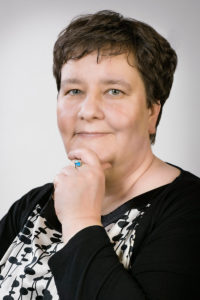 Wykładowca języka angielskiego na wyższych uczelniach we Wrocławiu (Wyższa Szkoła Bankowa, Wyższa Szkoła Prawa im. Heleny Chodkowskiej, Dolnośląska Szkoła Wyższa, Wyższa Szkoła Zarządzania i Finansów). W pracy lektora łączy praktyczne zdolności biznesowe nabyte na następujących stanowiskach: koordynator Brytyjsko- Polskiej  Izby Gospodarczej, dyrektor działu marketingu, sprzedaży i PR w Holiday Inn, dyrektor szkół policealnych TEB Edukacja. Prowadzi też szkolenia z umiejętności biznesowych dla takich firm jak Bank Zachodni, firma farmaceutyczna PGF Urtica, Cubus Hotel w Legnicy oraz innych firm zrzeszonych w Brytyjsko-Polskiej Izbie Handlowej. Jej prawdziwą pasją jest język angielski prawniczy. W latach ubiegłych brała udział w cyklu szkoleń przygotowanych dla  Departamentu Współpracy Międzynarodowej w Ministerstwie Sprawiedliwości. Obecnie prowadzi zajęcia z Legal English dla studentów WSB kierunek Prawo w Biznesie oraz w Wyższej Szkole Prawa, gdzie przygotowuje studentów jednolitych studiów magisterskich do egzaminu TOLES na wszystkich poziomach zaawansowania. Jako lektor stale doskonali swój warsztat metodyczny i podnosi kwalifikacje. Jest egzaminatorem TELC na poziomie B1 i B2 dla języka ogólnego i biznesowego, egzaminatorem TOEIC L&R, koordynatorem egzaminu TOLES Foundation, TOLES Higher i TOLES Advanced oraz egzaminu LCCI organizowanego przez Londyńską Izbę Przemysłowo-Handlową, jak również TOIEC Reading & Listening.  Dodatkowo pełniła funkcję Tutora platformy Tell Me More Rosetta Stone w Wyższej Szkole Bankowej we Wrocławiu. Swoje zajęcia stara się wzbogacać dodatkowymi materiałami, urozmaicać zadaniami nastawionymi na komunikację i rozwiązywaniem tzw. case studies. mgr Filologii Angielskiej Uniwersytetu Wrocławskiego,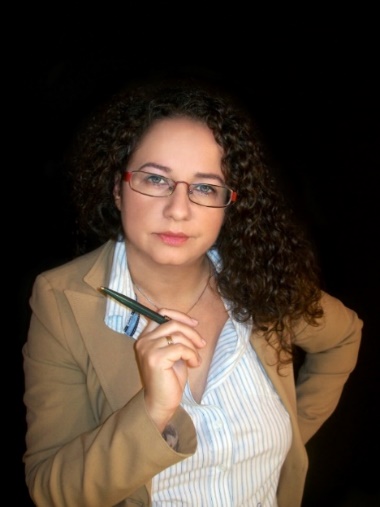 Lektor Legal English, Adwokat Katarzyna Gadzińska –Świzdorwww.kancelaria-adwokacka.wroclaw.plpaździernik 2002-nadal – adwokat Izby Wrocławskiejmarzec 2002- nadal: prowadzenie autorskich wykładów i warsztatów z  angielskiej terminologii  prawniczej oraz szkoleń przygotowujących do egzaminów TOLES na zlecenie Ministerstwa Sprawiedliwości i Okręgowej Rady Adwokackiej w tym w szczególności:marzec-maj 2002 – cykl 180 godzin wykładu autorskiego wraz z warsztatami językowymi dla Prokuratorów Okręgowych z Wydziałów Przestępczości Zorganizowanej, z uwzględnieniem terminologii nt. korupcji, przestępczości narkotykowej, handlu żywym towarem i cyberprzestępczości;styczeń 2003 – cykl 60 godzin wykładu autorskiego wraz z warsztatami językowymi dla asystentów Sędziów Okręgowych z Wydziałów ds. obrotu z zagranicą, z uwzględnieniem terminologii nt. wybranych Konwencji i umów międzynarodowych oraz praktycznego szkolenia z zakresu redagowania i rozumienia formularzy stosowanych w cywilnym obrocie międzynarodowym;listopad-grudzień 2003 – cykl 90 godzin wykładu autorskiego wraz z warsztatami językowymi dla asystentów Prokuratorów Okręgowych z Wydziałów ds. obrotu z zagranicą, z uwzględnieniem terminologii dotyczącej współpracy międzynarodowej w sprawach karnych, Europejskiego Nakazu Aresztowania, utworzenia instytucji Prokuratora Europejskiego oraz praktycznego szkolenia z zakresu redagowania i rozumienia dokumentacji i korespondencji stosowanych w karnym obrocie międzynarodowym;październik 2004-czerwiec 2005 – przeprowadzenie dwóch semestrów zajęć przygotowujących do międzynarodowego egzaminu TOLES na poziomie ADVANCED dla studentów i doktorantów Wydziału Prawa w ramach DCJ Demostenes we Wrocławiu;październik 2005 – cykl 90 godzin autorskiego wykładu i warsztatów językowych dla Prokuratorów Rejonowych i Okręgowych, z uwzględnieniem rekomendowanych przez Ministerstwo Sprawiedliwości zagadnień karno-procesowych i wybranych aktów prawnych ( m.in. przeprowadzenie symulacji epizodów rozprawy głównej na podstawie anglojęzycznej wersji polskiego kodeksu postępowania karnego);listopad-grudzień 2005 – cykl 90 godzin autorskiego wykładu i warsztatów językowych dla Sędziów Cywilistów i Familiarystów Rejonowych i Okręgowych, z uwzględnieniem rekomendowanych przez Ministerstwo Sprawiedliwości zagadnień z zakresu prawa rodzinnego i cywilnego i wybranych aktów prawnych w obrocie krajowym( wersja anglojęzyczna) i obrocie międzynarodowym ( w szczególności w zakresie rozwodu, alimentów i kontaktów z dzieckiem w przestrzeni transgranicznej);2005-2009 –cykl 100 godzin autorskiego wykładu w formie zajęć szkoleniowych dla aplikantów oraz dla adwokatów Izby Wrocławskiej, prowadzonych na podstawie autorskich materiałów metodycznych i autorsko dobranych materiałów źródłowych;2017 – nadal – prowadzenie wykładów z Ochrony Własności Intelektualnej oraz lektoratów językowych Legal English w Wyższej Szkole Prawa we Wrocławiu.TOLES FOUNDATIONIntensywne szkolenie językowe przygotowujące do egzaminu TOLES FOUNDATION edycja specjalna on-linelokalizacja:                internetowy portal komunikacyjnyilość zajęć:	      40 h lekcyjnych (20 spotkań po 90 min.)czas trwania :	       do ustalenia dni i godziny:	       do ustaleniaOPŁATA:  750 złotych/osoba za 40 h lekcyjnych (aplikanci)                 850 złotych/osoba za 40 h lekcyjnych (radcowie)W CENIE:          profesjonalne warsztaty językowe typu ‘crash-course’;                                komplet materiałów i narzędzi dydaktycznych,                                m.in. platformy Quizlet i Quizizz oraz autorskie infografiki                                 i prezentacje multimedialne UWAGA!           CENA NIE OBEJMUJE OPŁATY ZA EGZAMINKontakt:mgr Agnieszka Madej – e-mail: agnieszka.madej@prawowroclaw.edu.pl, tel. 605 540 698mec. Katarzyna Gadzińska –Świzdor, e-mail: adwokat@kancelaria-adwokacka.wroclaw.pl ,tel. 609 477 289TOLES HIGHER(dla osób, które ukończyły szkolenie Toles Foundation lub zdały egzamin TOLES FOUNDATION!)Intensywne szkolenie językowe przygotowujące do egzaminu TOLES HIGHER: edycja specjalna on-linelokalizacja:                internetowy portal komunikacyjnyilość zajęć:	      40 h lekcyjnych (20 spotkań po 90 min.)czas trwania :            do ustalenia dni i godziny:	      do ustaleniaOPŁATA:  850 złotych/osoba za 40 h lekcyjnych (aplikanci)                  950 złotych/osoba za 40 h lekcyjnych (radcowie)W CENIE:          profesjonalne warsztaty językowe typu ‘crash-course’;                                komplet materiałów i narzędzi dydaktycznych,                                 m.in. platformy Quizlet i Quizizz oraz autorskie infografiki                                 i prezentacje multimedialne UWAGA!           CENA NIE OBEJMUJE OPŁATY ZA EGZAMINKontakt:mgr Agnieszka Madej – email: agnieszka.madej@prawowroclaw.edu.pl, tel. 605 540 698mec. Katarzyna Gadzińska –Świzdor, email: adwokat@kancelaria-adwokacka.wroclaw.pl ,tel. 609 477 289